.RHUMBA BOXSIDE CLOSE, SIDE CHASSE, CROSS, TAP, BACK, ¼ TURN, FORWARD¼ TURN, ROCK, RECOVER, CROSS, CLAP HAND TWICE, ROCK, RECOVER, CROSS SHUFFLESIDE, BEHIND, RONDE, BEHIND, SIDE, ROCK, RECOVER, TOUCHSTEP FORWARD, HOLD, WALK, WALK, ROCK, RECOVER, ½ TURN, ¼ TURNCROSS, SIDE TOUCH, CROSS, SIDE TOUCH, JAZZ BOX, TOUCHREPEATTAGAfter 5th wallKa-Boom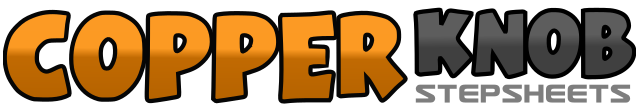 .......Count:48Wall:4Level:Improver dance.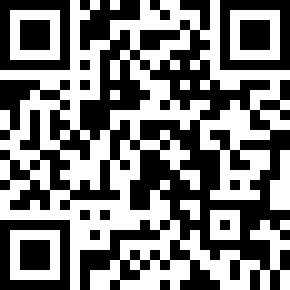 Choreographer:Robin Sin (SG)Robin Sin (SG)Robin Sin (SG)Robin Sin (SG)Robin Sin (SG).Music:Those Magic Changes - Sha Na NaThose Magic Changes - Sha Na NaThose Magic Changes - Sha Na NaThose Magic Changes - Sha Na NaThose Magic Changes - Sha Na Na........1-2Step right to side, step left beside right3-4Step forward on right, touch left beside right5-6Step left to the side, step right beside left7-8Step back on left, touch right beside left1-2Step right to side, close left beside right3&4Side chasse on right-left-right5-6Cross left over right, touch right toe behind left heel7-8Rock back on right, making a ¼ turn left, step forward on left1-3Making a ¼ turn left, rock right to the side, recover on left, cross right over left&4Hold and clap hand twice5-6Rock left to the side, recover on right7&8Cross left over right, step right to the side, cross left over right1-2Step right to side, step left behind right3-4Sweep right out to the right side, step right behind left5-6Step left to side, rock forward on right7-8Rock back on left, touch right toe in front of left1-2Step forward right, hold3-4Step forward on left, step forward on right5-6Rock forward on left, recover on right7Making a ½ turn left, step forward on left8Making a ¼ turn left, step right to the side1-2Cross left behind right, touch right toe to the side3-4Cross right over left, touch left toe to the side5-8Cross left over right, step back on right, step left to the side, touch right beside left1Making a ¼ turn right, step forward on right2&3Triple steps on the spot left-right-left